Form No. 		Dept entry No. ADMISSION FORM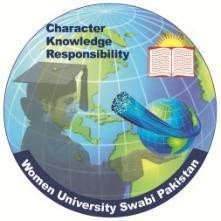 Bridging Semester (Spring-2024)(Only for BA/BSc Degree Holders)Department:       								    Seeking admissions on  (please tick the relevant category): Open merit 			    Sports			  Hafiz Quran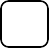 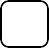  Newly merged districts of KPK (FATA)	  Baluchistan	 Overseas Pakistani Afghan National	  Disable	  Minority                   Gilgit Baltistan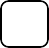 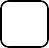 Personal Information: (please fill out the form carefully and provide all the required information)Name of applicant (in Block Letters):	As per Secondary School Certificate (SSC)Father’s Name (in Block Letters):	As per Secondary School Certificate (SSC)Date of Birth: (as per Secondary School Certificate (SSC) : 	                                                                                     Applicant’s CNIC Number: (or Form ‘B’ must be attached):  	Father’s CNIC Number: (Photocopy of CNIC must be attached):	                                                                            Religion:		Marital Status: 	Blood Group:		Nationality: 	Nationality if other than Pakistani:			 Passport Number (for foreign nationals (attach a copy):			                                                                                       Visa Validity dates and NOC (attach copies): From:	                  to:	                                Postal Address:	Permanent Address:	Domicile:	   Province:	Email:	Telephone/Mobile:	Emergency Contact Number, parents or guardian (Mandatory): Name:                                                           	 Telephone/Mobile:                                                                                                                                  ACADEMIC RECORD Institute Last Attended: ________________	                                   Board/University Registration No:		Details of siblings (already enrolled in Women University Swabi)Do you want Transport Facility?	 If Yes specify the route:		                                Declaration:I				 solemnly declare that all the entries made in the admission form are correct to the best of my knowledge and belief and also according to the academic credentials and nothing has been kept concealed. I shall abide by the rules and regulations made and notified by the University from time to time.I also declare that in case of any documents provided are found forged/ fake at any stage, my admission shall stand as canceled with immediate effect.Signature of the Applicant: 				Signature of Father/Guardian:           				Date: Only for Office UseAdmission applied againstOpen Merit   Yes/ No 		Reserved Seat (Please Specify) 		DEPARTMENTAL ADMISSIONS COMMITTEE:Name:	Designation: 			Signature:Name:Designation: 			Signature:Name:	Designation: 			Signature:Verified by HoD/ Chairperson			Name:		 			Designation:	 			Signature:	 			Date:		 			Admission SectionDate of Admission:	Session: 	 Semester: 	Program of Study: 	 Department:	Faculty: 	Admission Record Number:	 Dealing Assistant 							   Director AdmissionsWomen University Swabi 						Women University SwabiSignatures with Date		Signatures with DateCHECKLIST FOR ADMISSION FORM (Please tick ☑ for the attached documents duly attested)Note:	Please submit a separate form along with a complete set of (attested) documents and receipt of bank fee in case of applying in more than one departmentWOMEN UNIVERSITY SWABIKhyber Pakhtunkhwa-Pakistan     Website: www.wus.edu.pk, Phone No: 0938-224222        Email:   admissions@wus.edu.pkS#ExaminationAcademicAnnual/ObtainedTotalDivision/Board/S#PassedYearSupplyMarksMarksCGPAUniversity1SSC/O Level2 HSSC (FA/FSc.)/A Level3 BA/BScS.No.NameSemester (Current)Department1.2.1Receipt of bank (Processing) fee @ Rs. 500/ Form⸋2CNIC of the candidate/ Form ‘B’⸋3CNIC of the parent/guardian⸋403 recent passport size photos (duly attested on the back side)⸋5SSC, F.Sc/ FA/ ADE (DMCs /Certificates)⸋6Character certificate from the head of the Institution last attended⸋7Original Hafiz ul Quran certificate/ Sports Certificate⸋8Domicile certificate⸋9Undertaking on A4 paper as per specimen available at Women University, Swabi website must be submitted along with the application form⸋